CALL FOR PAPERS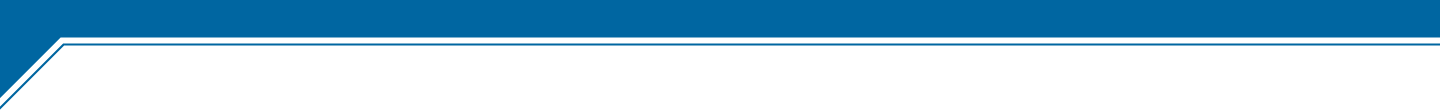 IEEE Sensors Journal Special issue on Magnetic Sensing Systems for Biomedical ApplicationMiniaturising magnetic based sensing systems for biological and chemical assays offer a prospect to modernize the bulky laboratory instruments into easy-to-use lab-on-a-chip platforms, bringing down the cost, size, and sample use by orders of magnitude. From recent growth in developing magnetic sensors and systems for portable, implantable and wearable technologies, it is clear that the topic has drawn significant attention, signalling the promising interest and need for a focused platform, which compiles knowledge on all relevant aspects of magnetic biosensing including the device, circuit and system level. Moreover, the state-of-the-art research to be presented in this Special Issue will provide a window for interested readers to see the great potential of the latest approaches towards magnetic sensors and systems. The topics of interest include, but are not limited to:Portable, wearable, implantable magnetic sensing technologies for biomedical systemsDesign techniques for magnetic biomolecular and bioelectronics circuits and sensorsSpintronics, spin-valve, magnetic tunnel junction, magnetic nanoparticles, ferrofluid, Hall and magnetoresistive (AMR, GMR and TMR) sensors for biomedical applicationsMagnetic diagnostics and magnetic resonance imaging (MRI)Magnetically based Lab-on-chip and biosensor circuitsInnovative magnetic sensors for medical instrumentationReadout circuits for magnetic biosensing platformsNuclear magnetic resonance (NMR) and electron spin resonance (ESR) miniaturizing systems Emerging magnetic material and devices in printable, flexible and stretchable bioelectronicsMagnetomyography (MMG), magnetocardiography (MCG) and magnetoencephalography (MEG)Magneto-optical and magneto-plasmonic sensors for biomedical applicationsMagnetic biosensors modelling and simulationSubmission Guidelines The main criteria for publication in the IEEE Sensors Journal are the quality of the manuscript and whether the reported novelty is in the area of sensors and sensor systems. Solicited and invited papers shall undergo the standard IEEE Sensors Journal peer review process. All manuscripts must be submitted on-line, via the IEEE Manuscript Central™, see http://mc.manuscriptcentral.com/sensors. When submitting, please indicate in the “Manuscript Type” roll-down menu, and also by e-mail to Ms. Lauren Young (l.young@ieee.org), that the paper is intended for the “Magnetic Sensing Systems for Biomedical Application” Special Issue. Authors are particularly encouraged to suggest names of qualified potential reviewers for their manuscripts in the space provided for these recommendations in Manuscript Central. For manuscript preparation and submission, please follow the guidelines at: http://ieee-sensors.org/sensors-journal/ ScheduleSubmissions deadline					January 31, 2018Author notifications					April 30, 2018Final manuscripts due					June 30, 2018Publication						September 30, 2018Guest EditorsHadi Heidari		hadi.heidari@glasgow.ac.uk 	University of Glasgow, Glasgow, UKJens Anders		jens.anders@uni-ulm.de  	University of Stuttgart, GermanyPui-In Mak (Elvis)	pimak@umac.mo 		University of Macau, Macau, ChinaDrew Hall		drewhall@ucsd.edu 		University of California, San Diego, USA